Dear Applicant,    								       25th March 2021Re: Your interest in the position of Head of science at Budehaven Community School Thank you for your interest in the position of Head of science at Budehaven Community School. Our school is at the heart of the Bude community, with 1181 students on roll. Our caring, energetic and ambitious students are a real credit to us; our recent work surrounding the culture and ethos of the school has highlighted their ambition and desire to protect and improve their school and community environment for the future. Science is integral to this, and as Headteacher, and a science teacher myself, I see science as an integral part of driving the environment and coastal community agenda forward as part of the curriculum and the extra-curricular offer we provide for all students, in all year groups. This is an exciting time for us as a school community, as we seek a new, innovative, creative, and highly effective Head of science to join our ambitious Extended Leadership Team. The successful candidate will have incredibly high standards for everyone and all they can achieve, whilst being approachable by students, staff, parents and other members of the community. They must put the students and the community at the heart of all they do, and be able to strategically plan for impact, having the ability to articulate the science department’s curriculum intent, and ensure the whole department can do this at the same level, whilst ensuring its implementation is highly effective to ensure all students achieve their best possible outcomes, at all levels, regardless of background. Budehaven Community School is well respected within and beyond our community, and provides a varied and ambitious, knowledge rich curriculum from Year 7 through to Year 13 that prepares our students for their futures beyond school. Many of our Sixth Form students to go on to study at some of the top universities in the country. Our Sixth Form, which offers a range of academic and vocational qualifications, including Biology, Chemistry and Physics A Levels, has consistently been rated in the top 20% of post-16 providers.Our school was rated as a Good provider by Ofsted in 2017, and our current inspection window is now open. We received an Ofsted interim visit in November 2020 as part of Ofsted’s monitoring of the provision for students during the Covid-19 pandemic. We were very proud to tell our story, and Ofsted’s letter reflected the innovation and creativity of our dedicated staff. I would encourage all interested applicants to arrange a visit to Budehaven during the school day, to get a real feel for who we are and what we do. To arrange to come and see us, please contact Clare Brown, Headteacher’s PA, by telephone on 01288 353271 or via email at head@budehaven.cornwall.sch.ukIf you would like an informal conversation about the role, I will be happy to arrange this. Yours faithfully, 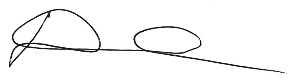 Mr Dominic Wilkes Headteacher 